よさこい in ながと仙崎花火大会開催のご案内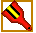 今年も、ながと仙崎花火大会において“よさこい”を行います。多くのチームの皆さんに花火大会を盛り上げていただきたく、精一杯準備をさせていただきますので、皆さんのご参加を心よりお待ちしております。よさこい終了後、お時間に余裕がある方は、長門の花火大会をぜひお楽しみください。実施日時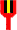 2019年７月２０日（土）　１８：１０～２０：３０（予定）参加費参加費　無料実施場所ながと仙崎花火大会 会場（県道56号線歩行者天国＆道の駅センザキッチン）チーム演舞回数２会場２回演舞（ねり歩きストリート１回＋固定ステージ1回の計２回を予定。）ねり歩きの延長は今年度約８０ｍ（１曲演舞）となります。募集チーム数時間に限りがありますので、多数の場合は先着順（15チーム程度）とさせていただきます。申込期限2019年５月１５日（水）まで駐車場会場近くの駐車場は有料となります。各団体２台分の無料駐車券を用意します。
なるべくチーム内で乗合せお越しください。お問合せ・参加申込み先別紙申込書にて必要事項を記入の上、メール又は郵送にてお申込み下さい。※メールの場合、件名は「よさこい花火」として下さい。ながと仙崎花火大会実行委員会長門商工会議所　支援課　担当：赤川　祐太（あかがわ　ゆうた）〒759-4101　山口県長門市東深川1321-1TEL : 0837-22-2266　MAIL : akagawa_y@ncci.or.jp主催・後援主催：長門商工会議所　／　後援：長門市